College Algebra 1Section 5.5 – Standard FormStarter(s):Write an equation of a line in Point-Slope form that goes through point (-3,2) and has a slope of -5.Write an equation of a line in Point-Slope form that goes through points (1,2) and (5,6). Then switch the equation to Slope-Intercept form.Objective: To graph linear equations using intercepts and to write linear equations in standard form.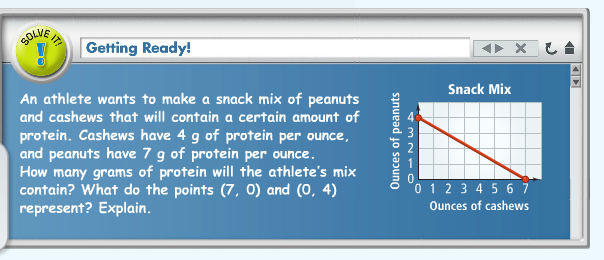 x-intercept:y-intercept:Problem 1: Finding the x- and y-intercepts	What are the x- and y-intercepts of the graph of ?Step 1: To find the x-intercepts, substitute 0 in for y.  Solve for x.Step 2: To find the y-intercepts, substitute 0 in for x.  Solve for y.Try it!a) b)  Problem 2:  Graphing a Line Using Intercepts								Try it!What is the graph of ?What is the graph of 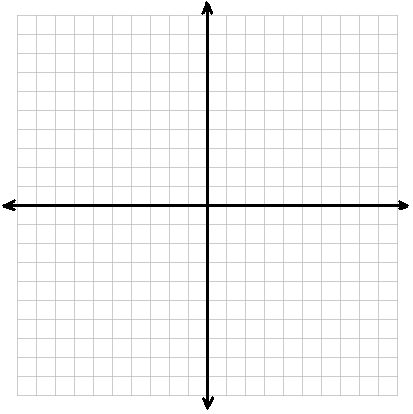 Problem 3: Graphing Horizontal and Vertical LinesProblem 4: Transforming to Standard FormGiven an equation in point-slope form or y-intercept form, you can rewrite the equation in Standard Form.	What is  written in standard form?          What is  written in standard form?          What is  written in standard form? You try!What are the x- and y-intercepts of the graph of What is the graph of What is the graph of ? What type of line is it?What is  written in standard form?